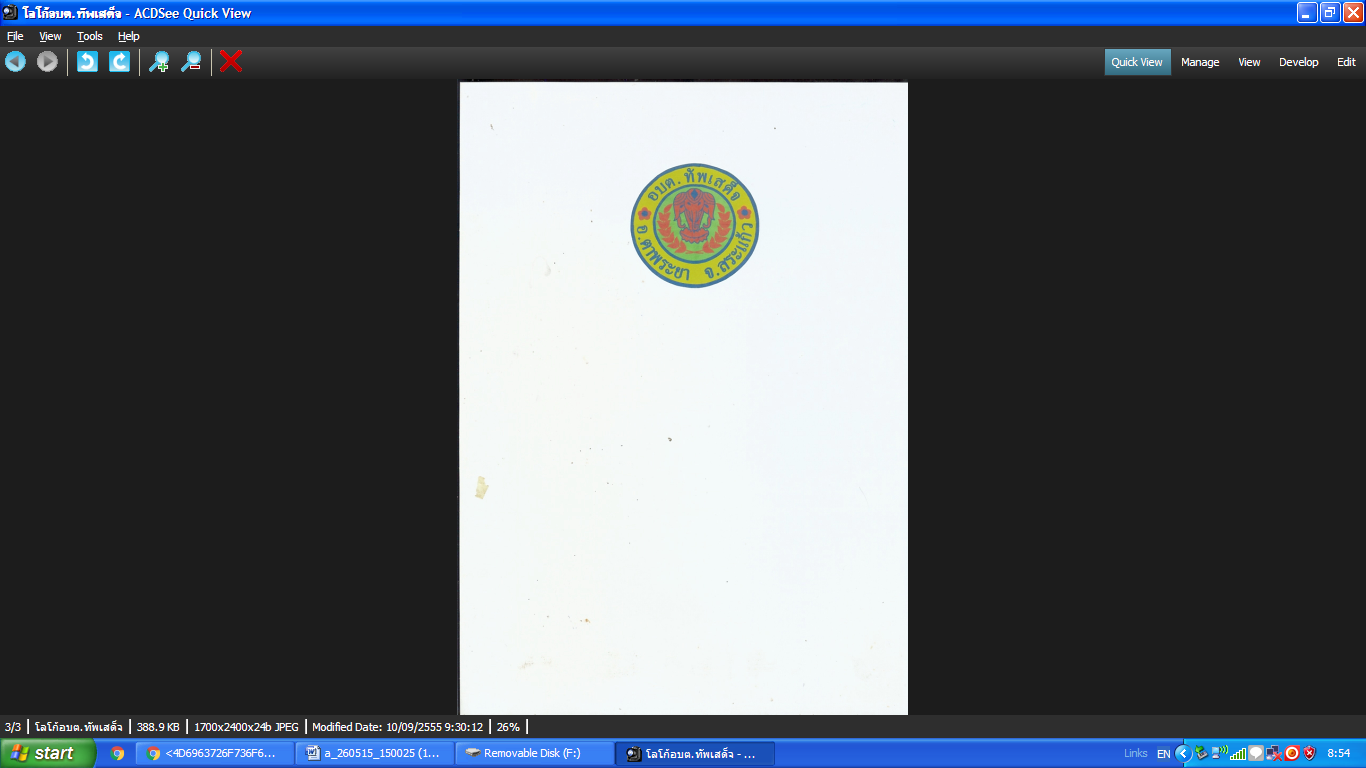          แผนพัฒนาบุคลากร            ประจำปี  ๒๕๖1         องค์การบริหารส่วนตำบลทัพเสด็จ          อำเภอตาพระยา  จังหวัดสระแก้ว                                                                               คำนำ                            การจัดทำแผนพัฒนาบุคลากร ขององค์การบริหารส่วนตำบลทัพเสด็จ ประจำปี ๒๕๖๑ ได้จัดทำขึ้นโดยฝ่ายทรัพยากรบุคคล สำนักปลัด  เพื่อวัตถุประสงค์ในการที่จะกำหนดแนวทางและวิธีการในการพัฒนาศักยภาพของบุคลากรภายในองค์การบริหารส่วนตำบลทัพเสด็จ ให้มีความรู้ ทักษะ ความสามารถ รวมถึงมีทัศนคติที่  มีคุณธรรมจริยธรรมและจรรยาบรรณในการปฏิบัติงานราชการให้มีประสิทธิภาพและเกิดประโยชน์สูงสุดแก่ องค์การบริหารส่วนตำบลทัพและระบบการบริหารงานราชการ                  หวังเป็นอย่างยิ่งว่า  แผนพัฒนาบุคลากรฉบับนี้  จะเป็นแนวทางที่ดีในการพัฒนาบุคลากร ให้เป็นไปตามวัตถุประสงค์ของแผนอัตรากำลัง พระราชกฤษฎีกาว่าด้วยหลักเกณฑ์และวิธีการบริหารจัดการบ้านเมืองที่ดีและตามวัตถุประสงค์ของหน่วยงานที่วางไว้                                                                                 องค์การบริหารส่วนตำบลทัพเสด็จ                                                                                 อำเภอตาพระยา  จังหวัดสระแก้ว                                    สารบัญ                                                                                                      หน้าส่วนที่ ๑  บทนำ                                                                                                      ๑ส่วนที่ ๒  ข้อมูลพื้นฐานทั่วไป                                                                                       ๗ส่วนที่ ๓  กระบวนการจัดทำแผนพัฒนา                                                                         ๑๑ส่วนที่ ๔  รายละเอียดของหลักสูตรการพัฒนา                                                                  ๑๕ส่วนที่ ๕  งบประมาณและระยะเวลาในการดำเนินการ                                                        ๑๗ส่วนที่ ๖  การติดตามและประเมินผล                                                                            ๑๘ส่วนที่ ๗  คณะกรรมการจัดทำแผน  ติดตามและประเมินผล                                                 ๑๙ภาคผนวก  คำสั่งคณะกรรมการจัดทำแผนพัฒนาพนักงานส่วนตำบลองค์การบริหารส่วนตำบลทัพเสด็จ ประจำปี 2561 - 2563รายงานการประชุมคณะกรรมการจัดทำแผนพัฒนาพนักงานส่วนตำบลองค์การบริหารส่วนตำบลทัพเสด็จ ประจำปี 2561 - 25631. หลักการและเหตุผลของการจัดทำแผนพัฒนาบุคลากร                   1.1 แผนอัตรากำลัง 3 ปี (พ.ศ.2561 – 2563) ขององค์การบริหารส่วนตำบลทัพเสด็จ ได้กำหนดแนวทางการพัฒนาพนักงานส่วนตำบล รวมถึงพนักงานจ้างทุกตำแหน่งด้วย เพื่อใช้เป็นแนวทางการพัฒนาพนักงานส่วนตำบลและพนักงานจ้าง เพิ่มพูนความรู้ ทักษะ  ทัศนคติ  มีคุณธรรมและจริยธรรม อันจะทำให้การปฏิบัติหน้าที่เป็นไปอย่างมีประสิทธิภาพ โดยให้ได้มีโอกาสที่จะได้รับการพัฒนาภายในช่วงระยะเวลา   ตามแผนอัตรากำลัง 3 ปี  ทั้งนี้วิธีการพัฒนาอาจใช้วิธีการใดวิธีการหนึ่ง หรือหลายวิธีก็ได้  เช่น การปฐมนิเทศ  การฝึกอบรม  การศึกษาหรือดูงาน  การประชุม เชิงปฏิบัติการ หรือการสัมมนา  การสอนงาน การให้คำปรึกษาหรือวิธีการอื่นที่เหมาะสม  ประกอบในการพัฒนาบุคลากร  เพื่อให้งานเป็นไปอย่างมีประสิทธิภาพและประสิทธิผล  บังเกิดผลดีต่อประชาชนและท้องถิ่นต่อไป โดยมีแนวทางการพัฒนา 5 ด้าน ได้แก่                        1) ด้านการพัฒนาคุณภาพชีวิตพนักงานส่วนตำบล                        2) ด้านการพัฒนาพนักงานส่วนตำบลให้เป็นคนดี                        3) ด้านการด้านการพัฒนาพนักงานส่วนตำบลทุกระดับให้เป็นผู้นำการเปลี่ยนแปลง                         4) ด้านการสร้างวัฒนธรรมองค์กรให้เป็นองค์กรแห่งการแลกเปลี่ยนเรียนรู้และร่วมพัฒนา                        5) ด้านศีลธรรม คุณธรรมและจริยธรรม        1.2 พระราชกฤษฎีกาว่าด้วยหลักเกณฑ์และวิธีการบริหารจัดการบ้านเมืองที่ดี พ.ศ.๒๕๔๖  มาตรา ๑๑  ระบุ ดังนี้“ส่วนราชการมีหน้าที่พัฒนาความรู้ในส่วนราชการเพื่อให้มีลักษณะเป็นองค์การแห่งการเรียนรู้อย่างสม่ำเสมอ โดยต้องรับรู้ข้อมูลข่าวสารและสามารถประมวลผลความรู้ในด้านต่าง ๆ เพื่อนำมาประยุกต์ใช้ในการปฏิบัติราชการได้อย่างถูกต้อง รวดเร็วและเหมาะสมต่อสถานการณ์ รวมทั้งต้องส่งเสริมและพัฒนาความรู้ความสามารถ   สร้างวิสัยทัศน์และปรับเปลี่ยนทัศนคติของข้าราชการในสังกัด ให้เป็นบุคลากรที่มีประสิทธิภาพและมีการเรียนรู้ร่วมกัน ทั้งนี้ เพื่อประโยชน์ในการปฏิบัติราชการของส่วนราชการให้สอดคล้องกับการบริหารราชการให้เกิดผลสัมฤทธิ์”“ในการบริหารราชการแนวใหม่ ส่วนราชการจะต้องพัฒนาความรู้ความเชี่ยวชาญให้เพียงพอแก่การปฏิบัติงาน ให้สอดคล้องกับสภาพสังคมที่เปลี่ยนแปลงไปอย่างรวดเร็วและสถานการณ์ของต่างประเทศที่มีผลกระทบต่อประเทศไทยโดยตรง  ซึ่งในการบริหารราชการตามพระราชกฤษฎีกานี้จะต้องเปลี่ยนแปลงทัศนคติเดิมเสียใหม่    จากการที่ยึดแนวความคิดว่าต้องปฏิบัติงานตามระเบียบแบบแผนที่วางไว้   ตั้งแต่อดีตจนต่อเนื่องถึงปัจจุบัน เน้นการสร้างความคิดใหม่ ๆ ตามวิชาการสมัยใหม่และนำมาปรับใช้กับการปฏิบัติราชการตลอดเวลา  ในพระราชกฤษฎีกาฉบับนี้กำหนดเป็นหลักการว่า ส่วนราชการต้องมีการพัฒนาความรู้เพื่อให้มีลักษณะเป็นองค์การแห่งการเรียนรู้อย่างสม่ำเสมอ โดยมีแนวทางปฏิบัติดังนี้                       ๑.  ต้องสร้างระบบให้สามารถรับรู้ข่าวสารได้อย่างกว้างขวาง	    2.  ต้องสามารถประมวลผลความรู้ในด้านต่าง ๆ เพื่อนำมาประยุกต์ใช้ในการปฏิบัติราชการได้อย่างถูกต้อง รวดเร็วและเหมาะสมกับสถานการณ์ที่มีการเปลี่ยนแปลงไป	    ๓.  ต้องมีการส่งเสริมและพัฒนาความรู้ความสามารถ สร้างวิสัยทัศน์และปรับเปลี่ยนทัศนคติของข้าราชการ เพื่อให้ข้าราชการทุกคนเป็นผู้มีความรู้ ความสามารถในวิชาการสมัยใหม่ตลอดเวลามีความสามารถ ในการปฏิบัติหน้าที่ให้เกิดประสิทธิภาพสูงสุดและมีคุณธรรม	    ๔.  ต้องมีการสร้างความมีส่วนร่วมในหมู่ข้าราชการให้เกิดการแลกเปลี่ยนความรู้ซึ่งกันและกัน เพื่อการนำมาพัฒนาใช้ในการปฏิบัติราชการร่วมกันให้เกิดประสิทธิภาพ”                  1.3 ประกาศคณะกรรมการพนักงานส่วนตำบลจังหวัดสระแก้ว เรื่อง หลักเกณฑ์และเงื่อนไขเกี่ยวกับการบริหารงานบุคคลขององค์การบริหารส่วนตำบล ลงวันที่  24  ตุลาคม  ๒๕45  หมวด 12 การบริหารงานบุคคล  ส่วนที่ 3 การพัฒนาพนักงานส่วนตำบล  ได้กำหนดให้องค์การบริหารส่วนตำบลมีการพัฒนาผู้อยู่ใต้บังคับบัญชา ๕ ด้าน  ดังนี้                        ๑.  ด้านความรู้ทั่วไปในการปฏิบัติงาน		   ๒.  ด้านความรู้และทักษะของงานแต่ละตำแหน่ง		   ๓.  ด้านการบริหาร		   ๔.  ด้านคุณสมบัติส่วนตัว		   ๕.  ด้านศีลธรรมคุณธรรม		เพื่อให้เป็นไปตามข้อ 269 ของประกาศคณะกรรมการพนักงานส่วนตำบลจังหวัดสระแก้ว เรื่อง  หลักเกณฑ์และเงื่อนไขการบริหารงานบุคคลขององค์การบริหารส่วนตำบล  ลงวันที่ 24 ตุลาคม  ๒๕๔๕ จึงได้จัดทำแผนพัฒนาบุคลากรประจำปีงบประมาณ  พ.ศ.2561  โดยจัดทำให้สอดคล้องกับแผนอัตรากำลัง ๓ ปี  (ปีงบประมาณ พ.ศ. ๒๕61 – ๒๕๖3)  ขององค์การบริหารส่วนตำบลทัพเสด็จ ซึ่งครอบคลุมการพัฒนาทั้งในส่วนของพนักงานส่วนตำบลและพนักงานจ้างขององค์การบริหารส่วนตำบลทัพเสด็จ 2. วัตถุประสงค์ของการจัดทำแผนพัฒนา                    2.1 เพื่อใช้เป็นกรอบในการกำหนดทิศทางการพัฒนาบุคลากรในสังกัด  ให้มีความชัดเจน และเป็นระบบ 		          2.2 เพื่อให้มีการปรับเปลี่ยนแนวคิดในการทำงาน เน้นสร้างกระบวนการคิด และการพัฒนาตนเองให้เกิดขึ้นกับบุคลากรในสังกัดขององค์การบริหารส่วนตำบล		          2.3 เพื่อให้พนักงานส่วนตำบลและพนักงานจ้างขององค์การบริหารส่วนตำบลปฏิบัติงานอย่างมีประสิทธิภาพและประสิทธิผลมากที่สุด                     2.4 เพื่อพัฒนาศักยภาพของพนักงานส่วนตำบลและพนักงานจ้างให้มีทักษะและความรู้ในการปฏิบัติงานด้านความรู้ พื้นฐานในการปฏิบัติราชการ ด้านการพัฒนาเกี่ยวกับงานในหน้าที่ความรับผิดชอบ ด้านความรู้และทักษะของงานแต่ละตำแหน่งด้านการบริหารและด้านคุณธรรมและจริยธรรม           3. เป้าหมายของการพัฒนา3.1 เป้าหมายเชิงคุณภาพ 	    ๑) พนักงานส่วนตำบลและพนักงานจ้าง มีความรู้ทั่วไปในในการปฏิบัติงานและสามารถปฏิบัติงานได้อย่างมีประสิทธิภาพ	    2) พนักงานส่วนตำบลและพนักงานจ้าง มีความรู้และทักษะงานในตำแหน่งและสามารถปฏิบัติงานได้อย่างมีประสิทธิภาพ      3) พนักงานส่วนตำบลสายงานอำนวยการท้องถิ่น และบริหารท้องถิ่น มีความรู้ทักษะและสามารถการบริหารงานและการบริหารคนได้อย่างมีประสิทธิภาพ      4) พนักงานส่วนตำบลและพนักงานจ้าง  มีระเบียบวินัย คุณธรรมและจริยธรรมในการปฏิบัติงานและสามารถประยุกต์ใช้ในชีวิตประจำวันได้อย่างมีความสุข	      5) พนักงานส่วนตำบลและพนักงานจ้าง มีทัศนคติ บุคลิกภาพ และมนุษย์สัมพันธ์ที่ดี และสามารถปฏิบัติงานร่วมงานกับผู้อื่นได้	3.2 เป้าหมายเชิงปริมาณ		   1) พนักงานส่วนตำบลในสายงาน (เกินกว่าร้อยละ 90) ได้รับการฝึกอบรมความรู้ในสายงานอย่างน้อยปีละ 1 หลักสูตร		   2) พนักงานส่วนตำบลและพนักงานจ้างในสายงานทุกคน (เกินกว่าร้อยละ 90) ได้รับการพัฒนา  อาจโดยวิธีการใดวิธีการหนึ่ง หรือหลายวิธีก็ได้  เช่น การปฐมนิเทศ การฝึกอบรม  การศึกษาหรือดูงาน  การประชุมเชิงปฏิบัติการ หรือการสัมมนา  การสอนงาน การให้คำปรึกษาหรือวิธีการอื่นที่เหมาะสม  4. ประโยชน์ที่ได้รับการจัดทำแผนการพัฒนาบุคลากร		4.1 บุคลากรในสังกัดองค์การบริหารส่วนตำบลทัพเสด็จ ตามแผนอัตรากำลัง ๓ ปี พ.ศ.๒๕๖๑ - ๒๕๖๓) ได้รับการพัฒนาทุกตำแหน่ง  ภายในระยะเวลา ๓ ปี  ครอบคลุมตามหลักสูตร และเป็นไปตามประกาศ ก.อบต. จังหวัดสระแก้ว  เรื่อง หลักเกณฑ์และเงื่อนไขเกี่ยวกับการบริหารงานบุคคลขององค์การบริหารส่วนตำบล ลงวันที่  24 ตุลาคม ๒๕๔๕  ส่วนที่  ๓  การพัฒนาพนักงานส่วนตำบล บุคลากรในองค์กรสามารถนำนโยบายของผู้บริหารไปปฏิบัติงานได้สำเร็จ บุคลากรมีความรู้ และมีทักษะในการปฏิบัติงานเพื่อให้การปฏิบัติงานขององค์กร                     ประสิทธิภาพและประสิทธิผล ผู้บังคับบัญชาและผู้ใต้บังคับบัญชามีความพร้อมในการปฏิบัติงานในระดับที่สูงขึ้น		4.5 ใช้เป็นแนวทางหรือเครื่องมือในการดำเนินการพัฒนาบุคลากรให้มีความรู้ความสามารถ และมีการพัฒนาเกี่ยวกับงานในหน้าที่ ความรับผิดชอบ  ตามที่องค์การบริหารส่วนตำบลทัพเสด็จกำหนด		4.6 ใช้เป็นแนวทางในการพัฒนาบุคลากร และส่งเสริมให้บุคลากรมีการพัฒนาอย่างเป็นระบบ		4.7 บุคลากรทุกตำแหน่งได้รับการพัฒนาและเพิ่มประสิทธิภาพในการปฏิบัติงานมากยิ่งขึ้น 		4.8 เพื่อใช้เป็นแนวทางการสำหรับการพัฒนาเพื่อทำหน้าที่ผู้บริหารที่ดีในปัจจุบันและอนาคต พร้อมกับเตรียมก้าวขึ้นเป็นผู้บริหารระดับมืออาชีพ  		4.9 สามารถพัฒนาการทำงานของบุคลากร ในสังกัดองค์การบริหารส่วนตำบลทัพเสด็จ                 ทุกตำแหน่งให้มีความรู้ ทักษะ และทัศนะคติ เกิดประสิทธิภาพต่อไป5. การเตรียมและการวางแผน                   5.1 แต่งตั้งคณะกรรมการ เพื่อดำเนินการจัดทำแผนพัฒนาบุคลากร                    5.2 พิจารณาเหตุผลและความจำเป็นในการพัฒนาโดยการศึกษาวิเคราะห์ผู้ใต้บังคับบัญชาแต่ละคน สมควรจะได้รับการพัฒนาด้านใดบ้าง  จึงจะปฏิบัติงานได้สำเร็จอย่างมีประสิทธิภาพและปฏิบัติงานได้ตามมาตรฐานที่กำหนดไว้                    5.3 กำหนดประเภทของความจำเป็น  ได้แก่ การพัฒนาด้านความรู้ทั่วไปในการปฏิบัติงาน ด้านความรู้ทักษะและทักษะเฉพาะงานในแต่ละตำแหน่ง ด้านการบริหาร ด้านคุณสมบัติส่วนตัวและด้านคุณธรรมจริยธรรม6. การดำเนินการพัฒนา                 6.1 การเลือกวิธีพัฒนาผู้ใต้บังคับบัญชาที่เหมาะสม เมื่อผู้ใต้บังคับบัญชาได้ข้อมูลที่เป็นประโยชน์ต่อการพัฒนาผู้อยู่ใต้บังคับบัญชา จากการหาความจำเป็นในการพัฒนาแล้ว ผู้บังคับบัญชาควรนำข้อมูลเหล่านั้นมาพิจารณากำหนดกลุ่มเป้าหมาย และเรื่องที่ผู้ใต้บังคับบัญชาจำเป็นต้องได้รับการพัฒนา คัดเลือกกลุ่มเป้าหมายที่สมควรจะได้รับการพิจารณา และเลือกประเด็นที่จะให้มีการพัฒนา โดยสามารถเลือกแนวทางและวิธีการพัฒนาได้หลายรูปแบบตามความเหมาะสม เช่น  การให้ความรู้ การสับเปลี่ยนหน้าที่ความรับผิดชอบ การฝึกอบรม การดูงาน การประชุมเชิงปฏิบัติการและการสัมมนา                 6.2 วิธีการพัฒนาผู้ใต้บังคับบัญชา ผู้บังคับบัญชาสามารถเลือกแนวทางการพัฒนาผู้ใต้บังคับบัญชา โดยสามารถเลือกวิธีการพัฒนาได้หลายอย่าง โดยอาจจัดเป็นโครงการเพื่อดำเนินการเองหรือเข้าร่วมกับหน่วยราชการอื่น หรือจ้างองค์เอกชนที่มีความรู้ความชำนาญเฉพาะด้านเป็นผู้ดำเนินการ7. แนวทางการดำเนินกิจกรรมการพัฒนา               7.1 ส่งเสริมให้บุคลากร เข้ารับการฝึกอบรม  ประชุมสัมมนาและดูงานทั้งภายในและภายนอกองค์กรปกครองส่วนท้องถิ่น               7.2 สร้างความร่วมมือภายในหน่วยงานต่างๆ ของสำนักงานองค์ปกครองส่วนท้องถิ่นเพื่อพัฒนางานที่เกี่ยวข้องขององค์กรปกครองส่วนท้องถิ่น               7.3 ส่งเสริมให้บุคลากรมีวุฒิการศึกษาที่สูงขึ้น               7.4 ส่งเสริมให้มีการจัดการองค์ความรู้ภายในหน่วยงาน นำความรู้จากการปฏิบัติจริง จากการฝึกฝน จากประสบการณ์ที่อยู่ภายในของแต่ละบุคคล มาใช้เป็นประโยชน์เพื่อพัฒนาบุคลากรและพัฒนางาน               7.5 ส่งเสริมสนับสนุนจัดส่งผู้บริหารและบุคลากร เพื่อพัฒนาศักยภาพ ด้านการบริหารและภาวะผู้นำ               7.6 พัฒนาบุคลากรให้สามารถปฏิบัติงานแทนกันได้ ส่งเสริมการจัดทำคู่มือการปฏิบัติงาน และลดขั้นตอนการทำงานที่สำคัญให้สั้น กระชับรวดเร็วและมีประสิทธิภาพ               7.7 ส่งบุคลากรเข้ารับการฝึกอบรมด้านเทคโนโลยีสารสนเทศอย่างต่อเนื่องเพื่อพัฒนาความสามารถด้านไอทีที่เปลี่ยนแปลงอย่างรวดเร็ว8. ประเภทของการพัฒนาบุคลากร                       8.1 การประชุม  ฟังบรรยาย อบรมและสัมมนา                       8.2 การศึกษาดูงาน                       8.3 การแลกเปลี่ยนเรียนรู้                       8.4 การปฐมนิเทศบุคลากรใหม่                       8.5 การสอนงาน การให้คำปรึกษาหารืองาน การถ่ายทอดความรู้สู่เพื่อนร่วมงาน                       8.6 การมอบหมาย/สับเปลี่ยนหน้าที่รับผิดชอบ                       8.7 การส่งเสริมความก้าวหน้าตามสายงาน9. หลักสูตรการพัฒนา            1. กำหนดหลักสูตรการพัฒนาหลักสูตรการพัฒนา วิธีการพัฒนา ระยะเวลาและงบประมาณในการพัฒนาพนักงานส่วนตำบลและพนักงานจ้าง ให้มีความสอดคล้องกับตำแหน่งและระดับตำแหน่งในแต่ละ     สายงาน ที่ดำรงอยู่ตามกรอบแผนอัตรากำลัง 3 ปี            2. พิจารณาหลักสูตร ที่บุคลากรในสังกัด ต้องได้รับการพัฒนาความรู้ ความสามารถใน หลักสูตรใดหลักสูตรหนึ่ง หรือหลายหลักสูตรอย่างน้อย ปีละ 1 ครั้ง หรือตามที่ผู้บริหารท้องถิ่นเห็นสมควร อาจประกอบด้วย 	(1) หลักสูตรความรู้พื้นฐานในการปฏิบัติราชการ 	(2) หลักสูตรการพัฒนาเกี่ยวกับงานในหน้าที่รับผิดชอบ 	(3) หลักสูตรความรู้ และทักษะเฉพาะของงานในแต่ละตำแหน่ง 	(4) หลักสูตรด้านการบริหาร 	(5) หลักสูตรด้านคุณธรรมและจริยธรรม            3. พิจารณาหาวิธีการพัฒนาบุคลากร วิธีใดวิธีหนึ่งหรือหลายวิธีก็ได้ ตามความจำเป็น และความเหมาะสม อาจประกอบด้วย   		(1) การปฐมนิเทศ  		(2) การฝึกอบรม  		(3) การศึกษาหรือดูงาน  		(4) การประชุมเชิงปฏิบัติการ หรือการสัมมนา  		(5) การสอนงาน การให้คำปรึกษาหรือวิธีการอื่นที่เหมาะสม 	 4. พิจารณาจัดสรรงบประมาณในการดำเนินการพัฒนา ในแต่ละหลักสูตรหรือแต่ละวิธีการสำหรับการพัฒนาพนักงานส่วนตำบลและพนักงานจ้าง ตามแผนการพัฒนาบุคลากร ให้ครอบคลุม โดยคำนึงถึงความประหยัดคุ้มค่า เพื่อให้การพัฒนาบุคลากรเป็นไปอย่างมีประสิทธิผลและประสิทธิภาพ 	5. พิจารณากำหนดแนวทางการพัฒนาให้ครอบคลุมสมรรถนะหลักที่จำเป็นต่อการปฏิบัติราชการ ให้กับบุคลากรในสังกัด อย่างน้อยควรประกอบด้วย		(1) การมุ่งผลสัมฤทธิ์		(2) การยึดมั่นในความถูกต้องชอบธรรมและจริยธรรม		(3) ความเข้าใจในองค์กรและระบบงาน		(4) การบริการเป็นเลิศ		(5) การทำงานเป็นทีม           6. พิจารณาจัดการเรียนรู้ในองค์กร KM (Knowledge Management) ในองค์การบริหารส่วนตำบลทัพเสด็จ เพื่อให้เป็นองค์กรแห่งการเรียนรู้ (Learning organization) ในทุกวาระ ทุกโอกาส เพื่อสืบค้นหาความรู้ใหม่ ๆ ในตัวบุคลากร และนำมาแลกเปลี่ยนเรียนรู้ร่วมกัน1. โครงสร้างองค์กร องค์การบริหารส่วนตำบลทัพเสด็จ ได้กำหนดโครงสร้างส่วนราชการไว้ 4 ส่วนราชการ ดังนี้	         1. สำนักปลัด ให้มีอำนาจหน้าที่ความรับผิดชอบเกี่ยวกับราชการทั่วไปขององค์การบริหารส่วนตำบลและราชการที่มิได้กำหนดให้เป็นหน้าที่ความรับผิดชอบของกอง หรือส่วนราชการใดในองค์การบริหารส่วนตำบลโดยเฉพาะ รวมทั้งกำกับและเร่งรัด การปฏิบัติราชการของส่วนราชการในองค์การบริหารส่วนตำบลให้เป็นไปตามนโยบาย แนวทาง และแบบแผนปฏิบัติราชการขององค์การบริหารส่วนตำบล		2. กองคลัง		มีหน้าที่ความรับผิดชอบเกี่ยวกับการจัดทำบัญชีและทะเบียนรับ-จ่ายเงินทุกประเภทงานเกี่ยวกับการเงิน การเบิกจ่ายเงิน การเก็บรักษาเงิน การนำส่งเงิน การฝากเงิน การตรวจเงิน องค์การบริหารส่วนตำบล รวบรวมสถิติเงินได้ประเภทต่างๆ การเบิกตัดปี การขยายเวลาเบิกจ่ายงบประมาณ การหักภาษีและนำส่งรายงานเงินคงเหลือประจำ การรับและจ่ายขาดเงินสะสมของ องค์การบริหารส่วนตำบล การยืมเงินทดรองราชการ การจัดหาผลประโยชน์จากสิ่งก่อสร้างและทรัพย์สิน ตรวจสอบงานของจังหวัด และสำนักงานตรวจเงินแผ่นดิน การเร่งรัดใบสำคัญและเงินยืมค้างชำระ การจัดเก็บภาษี การประเมินภาษี การเร่งรัดจัดเก็บรายได้ การพัฒนารายได้ การออกใบอนุญาตและค่าธรรมเนียมต่างๆ การออกใบอนุญาตและค่าธรรมเนียมต่างๆ และปฏิบัติหน้าที่อื่นที่เกี่ยวข้อง และที่ได้รับมอบหมาย		3. กองช่าง		มีหน้าที่ความรับผิดชอบเกี่ยวกับการสำรวจออกแบบและจัดทำโครงการใช้จ่ายเงินของ องค์การบริหารส่วนตำบล การอนุมัติเพื่อดำเนินการตามโครงการที่ตั้งจ่ายจากเงินรายได้ของ องค์การบริหารส่วนตำบล การให้คำแนะนำปรึกษาเกี่ยวกับการจัดทำทะเบียนสิ่งก่อสร้างที่อยู่ในความรับผิดชอบของ องค์การบริหารส่วนตำบล การให้คำแนะนะปรึกษาเกี่ยวกับการจัดทำโครงการและการออกแบบสิ่งก่อสร้างแก่ องค์การบริหารส่วนตำบล และหน่วยงานอื่นที่เกี่ยวข้อง งานควบคุมอาคาร การดูแลควบคุม ปรึกษา ซ่อมแซมวัสดุครุภัณฑ์และปฏิบัติหน้าที่อื่นที่เกี่ยวข้อง และที่ได้รับมอบหมาย	         4. กองการศึกษา ศาสนา และวัฒนธรรม		มีหน้าที่ความรับผิดชอบเกี่ยวกับการปฏิบัติงานทางการศึกษาเกี่ยวกับการจัดทำศึกษาทุกระบบ ทุกระดับ การวิเคราะห์ วิจัยและพัฒนาหลักสูตร การแนะแนว การวัดผล ประเมินผล การพัฒนาตำราเรียน การวางแผนการศึกษา ของมาตรฐานสถานศึกษา การจัดบริการส่งเสริมการศึกษา การใช้เทคโนโลยีทางการศึกษา การเสนอแนะเกี่ยวกับการศึกษา ส่งเสริมการวิจัย การวางโครงการ สำรวจ เก็บรวบรวมข้อมูลสถิติการศึกษาเพื่อนำไปประกอบการพิจารณากำหนดนโยบาย แผนงานและแนวทางปฏิบัติในการจัดการศึกษา การเผยแพร่การศึกษา และปฏิบัติหน้าที่อื่นที่เกี่ยวข้อง และที่ได้รับมอบหมายโครงสร้างส่วนราชการตามแผนอัตรากำลัง 3 ปี (ปีงบประมาณ พ.ศ.2561 – 2563)1. สำนักปลัดฝ่ายบริหารทั่วไปงานบริหารทั่วไปงานนโยบายและแผนงานกฎหมายและคดีงานการเจ้าหน้าที่งานสวัสดิการและพัฒนาชุมชนงานป้องกันและบรรเทาสาธารณภัย 2. กองคลัง     ฝ่ายการเงินงานการเงินและบัญชีงานพัฒนาและจัดเก็บรายได้งานทะเบียนทรัพย์สินและพัสดุ2.3 กองช่าง      ฝ่ายก่อสร้างงานก่อสร้าง ออกแบบและควบคุมอาคารงานประสานสาธารณูปโภคและผังเมืองงานบริหารทั่วไปเกี่ยวกับเคหะและชุมชน2.4 กองการศึกษา ศาสนา และวัฒนธรรม       1. งานบริหารการศึกษา       2. งานส่งเสริมกิจการศึกษา ศาสนา และวัฒนธรรมและงานกีฬา สันทนาการ2. ข้อมูลบุคลากรขององค์การบริหารส่วนตำบลทัพเสด็จ	2.1 จำนวนพนักงานส่วนตำบลและพนักงานจ้าง แยกตามส่วนราชการ      หมายเหตุ : 1) ข้อมูลจำนวนบุคลากร (เฉพาะมีผู้ครองตำแหน่ง) ณ วันที่ 1 กันยายน 2560                     2) ไม่ได้รวมตำแหน่งว่างตามแผนอัตรากำลัง 3 ปี (พ.ศ.2561-2563) 	2.2 จำนวนพนักงานส่วนตำบลตามประเภทตำแหน่งและสายงานตามแผนอัตรากำลัง 3 ปี (พ.ศ.2561 – 2563) ขององค์การบริหารส่วนตำบลทัพเสด็จ ข้อมูล ณ 30 กันยายน 256010. การติดตามและประเมินผล          10.1 หน่วยงานที่เสนอแผน : งานบริหารทรัพยากรบุคคล สำนักปลัด          10.2 ผู้ติดตามและประเมินผล : คณะกรรมการจัดทำแผนพนักงานส่วนตำบล ปี 2561 - 2563          10.3 การติดตามประเมินผล : งานบริหารทรัพยากรบุคคล สำนักปลัดติดตามประเมินผลอย่างน้อยปีละ 2 ครั้ง  โดยติดตามโครงการดำเนินการในปีงบประมาณที่ผ่านมา และนำผลการประเมินไปปรับปรุงการดำเนินงานตามแผนพัฒนาบุคลากร                10.4 ประเมินผลสำฤทธิ์ของแผนพัฒนาบุคลากร :  สำนักปลัด ดำเนินการวิเคราะห์ผลประเมินและติดตามผลการปฏิบัติงานตามแผนพัฒนาบุคลากร เพื่อประเมินผลสัมฤทธิ์ของแผนพัฒนาบุคลากร และจัดทำรายงานสรุปผลของแผนพัฒนาบุคลากรอย่างน้อยปีละ ๑ ครั้ง              งานบริหารทรัพยากรบุคคล สำนักปลัด จะจัดให้มีระบบตรวจสอบ ติดตามและประเมินผลบุคลากร เพื่อให้ทราบถึงความสำเร็จของการพัฒนา ความรู้ความสามารถในการปฏิบัติงานและผลการ ปฏิบัติงานของบุคลากรผู้ได้รับการพัฒนา  โดยใช้วิธีประเมินผลการพัฒนา  ดังนี้ ใช้แบบสอบถาม/แบบทดสอบ ก่อน-หลัง  และแบบสอบถามติดตามการประเมินผลภายหลังจากการได้รับการพัฒนาไปได้ระยะหนึ่งการสัมภาษณ์ผู้ที่เกี่ยวข้อง เช่น ผู้บังคับบัญชา หัวหน้างาน เพื่อนร่วมงาน และผู้ใต้บังคับ บัญชาของผู้ได้รับการพัฒนาการรับทราบผลประเมินจากการเข้ารับการอบรมจากหน่วยงานอื่น  ดูจากการนำความรู้มา ประยุกต์ใช้ในงานหน่วยงานพนักงานส่วนตำบล(คน)พนักงานส่วนตำบล(คน)พนักงานส่วนตำบล(คน)พนักงานจ้างตามภารกิจ(คน)พนักงานจ้างตามภารกิจ(คน)พนักงานจ้างตามภารกิจ(คน)พนักงานจ้างทั่วไป(คน)พนักงานจ้างทั่วไป(คน)พนักงานจ้างทั่วไป(คน)รวมทั้งสิ้น(คน)หน่วยงานชายหญิงรวมชายหญิงรวมชายหญิงรวมรวมทั้งสิ้น(คน)ปลัด อบต./รองปลัด 112------2สำนักปลัด3-32132139กองคลัง112-22---4กองช่าง-11---2-23กองการศึกษาฯ-33-44-118รวมทั้งสิ้น561127942626ประเภทตำแหน่งชื่อสายงานชื่อตำแหน่งจำนวน(อัตรา)หมายเหตุบริหารท้องถิ่นบริหารงานท้องถิ่นนักบริหารงานท้องถิ่น2อำนวยการท้องถิ่นบริหารงานทั่วไปนักบริหารงานทั่วไป1บริหารงานการคลังนักบริหารงานการคลัง1(ว่าง)บริหารงานช่างบริหารงานการศึกษานักบริหารงานช่างนักบริหารงานการศึกษา11(ว่าง)วิชาการส่วนงานนโยบายและแผนนักวิเคราะห์นโยบายและแผน1(ว่าง)การเจ้าหน้าที่นักทรัพยากรบุคคล1(ว่าง)พัฒนาชุมชนนักพัฒนาชุมชน1วิชาการเงินและบัญชีนักวิชาการเงินและบัญชี1(ว่าง)วิชาการจัดเก็บรายได้นักวิชาการจัดเก็บรายได้1(ว่าง)วิชาการศึกษานักวิชาการศึกษา1(ว่าง)ประเภทตำแหน่งชื่อสายงานชื่อตำแหน่งจำนวน(อัตรา)หมายเหตุทั่วไปปฏิบัติงานการเงินเจ้าพนักงานการเงินและบัญชี1ปฏิบัติงานพัสดุเจ้าพนักงานพัสดุ1ปฏิบัติงานป้องกันและบรรเทาสาธารณภัยเจ้าพนักงานป้องกันและบรรเทา-        สาธารณภัย1ปฏิบัติงานช่างโยธานายช่างโยธา1(ว่าง)ปฏิบัติงานช่างโยธานายช่างโยธา1(ว่าง)ปฏิบัติงานจัดเก็บรายได้เจ้าพนักงานจัดเก็บรายได้1(ว่าง)พนักงานครูและบุคลากรทางการศึกษาการสอนครูผู้ดูแลเด็ก3